Links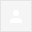 inglêsportuguêsTraduzir mensagemDesativar para: inglêsAqui os links de alguns videos. :)Cancao Matinadahttps://www.youtube.com/watch?v=1OctPmBFSWsDo Estradarhttps://www.youtube.com/watch?v=s8wyxOzXVrwDança das Maréshttps://www.youtube.com/watch?v=ROWpdtwtdRELos Pajaros Perdidoshttps://www.youtube.com/watch?v=MLOEPHgfn2cNe me quitte pashttps://www.youtube.com/watch?v=O5-AdazNd-ECalicehttps://www.youtube.com/watch?v=PJiX99eR65ECores do Brasilhttps://www.youtube.com/watch?v=bbvZ6tRxxS8Quem vem pra beira do marhttps://www.youtube.com/watch?v=-SZSGQ1LBTgMorena brejeirahttps://www.youtube.com/watch?v=ZkHCGloBd2UEntrevistahttps://www.youtube.com/watch?v=eGqC3gxsgVEEntrevistahttps://www.youtube.com/watch?v=iYWk2be6R3sCaixa de entradaxter., 3 de mar. 22:09 (há 1 dia)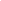 